Publicado en España el 13/08/2018 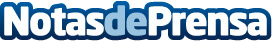 Adiós humanos, los robots financieros  ya están aquí para ser brokersJuan Merodio, consultor y conferenciante internacional, destaca cómo el mercado está empezando a cambiar las máquinas por los profesionales de toda la vida a la hora de aconsejar a los inversores. Las razones para esta transformación están en la capacidad de análisis masivo de los datos, la disponibilidad 24/7, la mayor fiabilidad y veracidad de las predicciones, y por lo tanto que disminuya el riesgo de inversión para los inversores de los robots frente a los humanosDatos de contacto:Nuria CoronadoResponsable de Comunicación y RR.PP. de Juan Merodio667022566Nota de prensa publicada en: https://www.notasdeprensa.es/adios-humanos-los-robots-financieros-ya-estan Categorias: Finanzas E-Commerce Software http://www.notasdeprensa.es